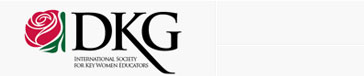 Pi Chapter Welcome Meeting MinutesSaturday, August 25, 2012North High School, B227President Kathy Lutz called the meeting to order at 10:00.We recited the Pledge of Allegiance. Thought for the Day – Joy Alldredge shared a funny story about ‘Real Teachers.’ Committee Reports	Minutes – Recording Secretary Staci Kinman reported that there were no meeting minutes from last year’s final meeting.	Correspondence – Alicia Padgett, Corresponding Secretary, reported that Thinking of You cards were sent to Acacia Peak, Debbie Hartz, Lisa Hale, JoAnn Wilson, and Barbara Sprinkle. Sympathy cards were sent to Donna Schmidt and the family of Barbara Sullivan.  	Finance – Allana Hodge, Treasurer, reported that as of August 7, 2012, there is $4, 013.04 in the Scholarship Fund, $1741.24 in the Grant-in-Aid fund, and $2,270.97 in the Checking Account. The total of current assets is $8025.25. This year’s membership dues are $70 and are due at this time (school mail to Allana Hodge at Washington Middle School or mail to her home address). Something new this year is a receipt for membership fees payment, for tax purposes. As any donations are made, a tax receipt will be given, as well.  The proposed budget for 2012-2013 is $6,620.00. Debbie Hartz moved to accept the budget as printed, Kathie Shipley seconded. President Lutz called for a vote; the motion carried.	Membership – Ann Lampkins, 1st Vice-President, shared a Member Profile and asked for each member to fill it out and return it to her. We are compiling a Pi Chapter Membership Profile. She also distributed a Recommendation for Membership form, (due by 10/13/12) and some literature about who, where, and how to attract new members to our organization. Ann provided information regarding Members, Honorary Members, and Reserve Members. We are exploring the idea of assigning mentors/sponsors for all newly initiated members in order to provide support and encouragement for them. All information regarding DKG, including membership, can be found at www.DKG.org. 	Literacy Day – Michelle Eykamp shared that Family Literacy Day is September 22, 2012 at Washington Square Mall from 1-4 p.m. The theme this year is ‘Healthful’. We will have a booth again this year, making our famous newspaper hats, and passing out bookmarks, pencils, and flyers. We need workers for 2 shifts; a sign-up sheet went around.Unfinished Business 	We welcome new member, Betty Schmitt (via reinstated membership) and prospective member, Sandra Schmidt.New Business	Leadership Conference – Kathy Lutz and Ann Lampkins enjoyed the Leadership Conference in Mitchell, Indiana in June. They attended several excellent training sessions. 	“Go Green” Initiative – This comes from Alpha Epsilon State. We are now sending as many informational documents via email as possible in order to reduce our paper use. If you are not currently on our email distribution list, please notify Kathy Lutz.	Upcoming State Meetings – President Lutz will be attending State Meetings on September 8th – Noblesville and April 27th – Ft. Wayne. Announcements	Dropped membership – Sheila Hoehn and Kara Hopkins. President Lutz offered Honorary Membership to both ladies.	Next meeting – Paula Harmon, 2nd Vice-President shared that the Executive Committee decided to have some of our meetings in different locations this year. Our next meeting is at Audubon State Park. We invite families to join us after the meeting for the day and to enjoy the park. Delta Kappa Gamma Song – Laurel Vaughn led us in our song.Since there was no further business to discuss, Paula Harmon motioned to adjourn the meeting, Barbara Darling seconded the motion; motion carried. The meeting adjourned at 10:35 a.m.Program – Amy Walker, Executive Director of the Public Education Foundation, presented information about the projects and programs they support on behalf of the public schools. They strive to inspire student-centered, innovative learning through programs such as the annual summer musical and the house building project, awarding classroom and professional development grants to teachers, and offering scholarships to graduating seniors. More information about the Public Education Foundation can be found online at www.pefevansville.org.After the program, we had the opportunity to tour the newly constructed North High School building.  Respectfully submitted,Staci KinmanRecording Secretary